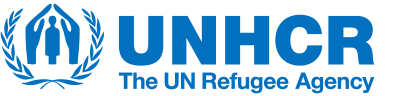 Job DescriptionJob Type   Job InformationOrganizational Setting and Work RelationshipsThe Senior Administrative Assistant will provide administrative support to the office where the position is located.The Senior Administrative Assistant normally has no direct supervisory functions though it rests upon the supervisor of the post to make time specific arrangements subject to a given situation. The incumbent will always function under direct supervision of a Senior Officer often Administrative Officer, who is required to monitor the performance of the incumbent and provide regular guidance. S/he may liaise with local suppliers and/or officials and/or Implementing Partners (IPs) on routine subject matters under the direction of the supervisor.All UNHCR staff members are accountable to perform their duties as reflected in their job description. They do so within their delegated authorities, in line with the regulatory framework of UNHCR which includes the UN Charter, UN Staff Regulations and Rules, UNHCR Policies and Administrative Instructions as well as relevant accountability frameworks. In addition, staff members are required to discharge their responsibilities in a manner consistent with the core, functional, cross-functional and managerial competencies and UNHCR’s core values of professionalism, integrity and respect for diversity.DutiesAssist in interpreting and processing of entitlements, issuance of contracts and maintenance of various personnel records and files.Attend meetings on day-to-day admin matters; administer the movement of UNHCR staff members and monitor their attendance records, leave plans, overtime and visa requirements.Search office files and records relating to a variety of topics for information and reference.  Select information and records in specified format or on the basis of general instructions for use by others in preparing reports, correspondence, technical papers, project or programme plans and general reference documents.Assist in requisition of office supplies, equipment and arrange for distribution together with the appropriate inventory records.Assist in administrative formalities related to travel arrangements and issuance/ renewal of visas, licences, travel arrangements and other similar documents.Draft correspondence and reports, as required, on general administrative or specialized tasks which may be of a confidential nature within the assigned area of responsibility; Type correspondence, documents and reports, some of which may be highly confidential.Arrange appointments and maintain supervisor's calendar, receive visitors, place and screen telephone calls and answer queries with discretion; Keep lists of names, addresses and telephone numbers of ministers, government officials and members of the diplomatic corps.Assist the management to organise and run UNHCR Office and Residential (wherever applicable) compounds.Facilitate various official missions of UNHCR staff and other persons of concern to UNHCR.Prepare attestations and certificates required by the staff members for signature of senior officer.Assist in processing MIP and various other claims by UNHCR staff and other clients of UNHCR.Perform other related duties as required.Minimum QualificationsEducation & Professional Work ExperienceYears of Experience / Degree LevelField(s) of Education Not applicable.(Field(s) of Education marked with an asterisk* are essential) Certificates and/or Licenses Business Administration, Finance, Office Management, Human Resources or other related field.; (Certificates and Licenses marked with an asterisk* are essential) Relevant Job ExperienceEssentialNot specified.DesirableCompletion of UNHCR learning programmes or specific training relevant to functions of the position.Functional Skills *IT-Computer Literacy;UN-UN/UNHCR Administrative Rules, Regulations and Procedures;UN-UN/UNHCR Financial Rules and Regulations and ProceduresIT-PeopleSoft Applications	(Functional Skills marked with an asterisk* are essential) Language Requirements For International Professional and Field Service jobs: Knowledge of English and UN working language of the duty station if not English.For National Professional jobs: Knowledge of English and UN working language of the duty station if not English and local language.For General Service jobs: Knowledge of English and/or UN working language of the duty station if not English.Competency RequirementsAll jobs at UNHCR require six core competencies and may also require managerial competencies and/or cross-functional competencies. The six core competencies are listed below.Core Competencies: AccountabilityCommunicationOrganizational AwarenessTeamwork & CollaborationCommitment to Continuous Learning Client & Result OrientationManagerial Competencies: Not specified.Cross-Functional Competencies: This is a Standard Job Description for all UNHCR jobs with this job title and grade level. The Operational Context may contain additional essential and/or desirable qualifications relating to the specific operation and/or position. Any such requirements are incorporated by reference in this Job Description and will be considered for the screening, shortlisting and selection of candidates.Title    Senior Administrative AssistantTitle    Senior Administrative AssistantTitle    Senior Administrative AssistantFunctional Group - Level 1     5Grade     	Grade     	Functional Group - Level 2     5.1Job Code    001161Job Code    001161Functional Group - Level 3     5.1.aCCOG Code    2.1.02.aCCOG Code    2.1.02.aFunctional Clearance Required   Functional Clearance Required   